SWOT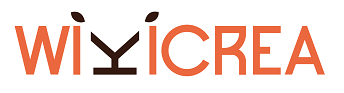 Forces, faiblesses, opportunités, menacesStrengths, weaknesses, opportunities, threatsFORCESFAIBLESSESFORCESProduit, qualité, prixFAIBLESSESProduit, qualité, prixFORCESImage, notoriété, emplacementFAIBLESSESImage, notoriété, emplacementFORCESDistribution, force commercialeFAIBLESSESDistribution, force commercialeFORCESCommunication, marketingFAIBLESSESCommunication, marketingFORCESGestion, organisation, partenariatsFAIBLESSESGestion, organisation, partenariatsFORCESMaîtrise techniqueFAIBLESSESMaîtrise techniqueFORCESMoyens humains, compétencesFAIBLESSESMoyens humains, compétencesFORCESEquipement, outillageFAIBLESSESEquipement, outillageFORCESFAIBLESSESOPPORTUNITESMENACESOPPORTUNITESTendances générales au niveau de l'offreMENACESTendances générales au niveau de l'offreOPPORTUNITESTendances au niveau de la demandeMENACESTendances au niveau de la demandeOPPORTUNITESEnvironnement technologiqueMENACESEnvironnement technologiqueOPPORTUNITESEnvironnement légalMENACESEnvironnement légalOPPORTUNITESDemande au niveau de la zone de chal.MENACESDemande au niveau de la zone de chalandiseOPPORTUNITESConcurrenceMENACESConcurrenceOPPORTUNITESFournisseursMENACESFournisseursOPPORTUNITESEnvironnement local, économiqueMENACESEnvironnement local, économiqueOPPORTUNITESMENACES